Шкода, що ти часто забуваєш зошити та підручники… Багато чого можна вже і «не здогнати»!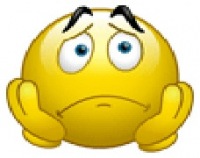 Шкода, що ти часто забуваєш зошити та підручники… Багато чого можна вже і «не здогнати»!Шкода, що ти часто забуваєш зошити та підручники… Багато чого можна вже і «не здогнати»!Шкода, що ти часто забуваєш зошити та підручники… Багато чого можна вже і «не здогнати»! Не розумію, що сталося з твоє пам’яттю? Ти став забувати правила поведінки учня у школі???!!!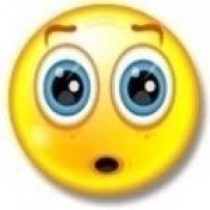  Не розумію, що сталося з твоє пам’яттю? Ти став забувати правила поведінки учня у школі???!!! Не розумію, що сталося з твоє пам’яттю? Ти став забувати правила поведінки учня у школі!????!! Не розумію, що сталося з твоє пам’яттю? Ти став забувати правила поведінки учня у школі???!!!Вчителі дуже не задоволені твоєю поведінкою!!! Продовжуватимеш і добре враження про тебе скоро зіпсується! Подумай над цим!!!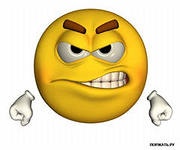  Вчителі дуже не задоволені твоєю поведінкою!!! Продовжуватимеш і добре враження про тебе скоро зіпсується! Подумай над цим!!! Вчителі дуже не задоволені твоєю поведінкою!!! Продовжуватимеш і добре враження про тебе скоро зіпсується! Подумай над цим!!!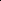  Вчителі дуже не задоволені твоєю поведінкою!!! Продовжуватимеш і добре враження про тебе скоро зіпсується! Подумай над цим!!! Вчителі дуже не задоволені твоєю поведінкою!!! Продовжуватимеш і добре враження про тебе скоро зіпсується! Подумай над цим!!! Вчителі дуже не задоволені твоєю поведінкою!!! Продовжуватимеш і добре враження про тебе скоро зіпсується! Подумай над цим!!! Вчителі дуже не задоволені твоєю поведінкою!!! Продовжуватимеш і добре враження про тебе скоро зіпсується! Подумай над цим!!! Вчителі дуже не задоволені твоєю поведінкою!!! Продовжуватимеш і добре враження про тебе скоро зіпсується! Подумай над цим!!! Не розумію, що сталося з твоє пам’яттю? Ти став забувати правила поведінки учня у школі???!!! Не розумію, що сталося з твоє пам’яттю? Ти став забувати правила поведінки учня у школі???!!! Не розумію, що сталося з твоє пам’яттю? Ти став забувати правила поведінки учня у школі???!!! Не розумію, що сталося з твоє пам’яттю? Ти став забувати правила поведінки учня у школі???!!! Шкода, що ти часто забуваєш зошити та підручники… Багато чого можна вже і «не здогнати»! Шкода, що ти часто забуваєш зошити та підручники… Багато чого можна вже і «не здогнати»! Шкода, що ти часто забуваєш зошити та підручники… Багато чого можна вже і «не здогнати»! Шкода, що ти часто забуваєш зошити та підручники… Багато чого можна вже і «не здогнати»!Молодець! У тебе відповідальне ставлення до навчання! Продовжуй в тому ж дусі!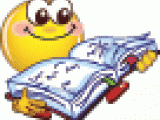  Молодець! У тебе відповідальне ставлення до навчання! Продовжуй в тому ж дусі! Молодець! У тебе відповідальне ставлення до навчання! Продовжуй в тому ж дусі! Молодець! У тебе відповідальне ставлення до навчання! Продовжуй в тому ж дусі! Молодець! У тебе відповідальне ставлення до навчання! Продовжуй в тому ж дусі! Молодець! У тебе відповідальне ставлення до навчання! Продовжуй в тому ж дусі! Молодець! У тебе відповідальне ставлення до навчання! Продовжуй в тому ж дусі! Молодець! У тебе відповідальне ставлення до навчання! Продовжуй в тому ж дусі!Треба трохи більше часу приділяти навчанню і в тебе все вийде!!!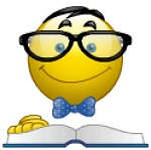  Треба трохи більше часу приділяти навчанню і в тебе все вийде!!! Треба трохи більше часу приділяти навчанню і в тебе все вийде!!! Треба трохи більше часу приділяти навчанню і в тебе все вийде!!!Подяка за відмінне чергування!!!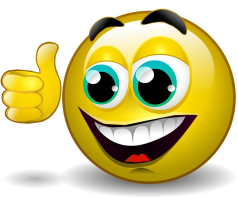  Подяка за відмінне чергування!!! Подяка за відмінне чергування!!! Подяка за відмінне чергування!!! Подяка за відмінне чергування!!! Подяка за відмінне чергування!!! Подяка за відмінне чергування!!! Подяка за відмінне чергування!!! Подяка за відмінне чергування!!! Подяка за відмінне чергування!!! Подяка за відмінне чергування!!! Подяка за відмінне чергування!!! Поведінка зразкова! Так тримати!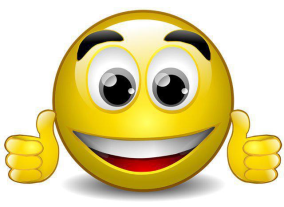  Поведінка зразкова! Так тримати!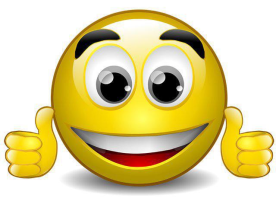  Поведінка зразкова! Так тримати!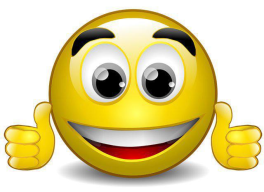  Поведінка зразкова! Так тримати!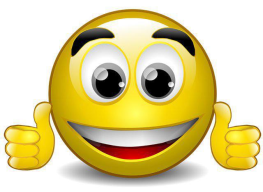  Поведінка зразкова! Так тримати! Поведінка зразкова! Так тримати!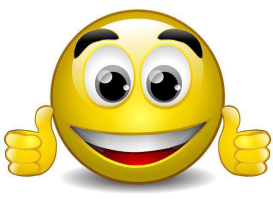  Поведінка зразкова! Так тримати! Поведінка зразкова! Так тримати!Встигаєш і у навчанні, і з дорученнями!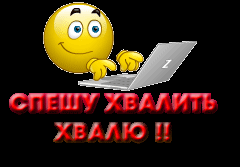  Встигаєш і у навчанні, і з дорученнями! Встигаєш і у навчанні, і з дорученнями! Встигаєш і у навчанні, і з дорученнями!Ти наша гордість і надія у спорті!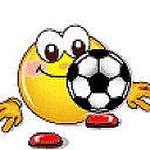  Ти наша гордість і надія у спорті! Ти наша гордість і надія у спорті! Ти наша гордість і надія у спорті! Ти наша гордість і надія у спорті! Ти наша гордість і надія у спорті! Ти наша гордість і надія у спорті! Ти наша гордість і надія у спорті! Ти наша гордість і надія у спорті! Ти наша гордість і надія у спорті! Ти наша гордість і надія у спорті! Ти наша гордість і надія у спорті!Ти дуже жвава дитина, але часто це заважає і тобі, і іншим! Будь стриманішим!!!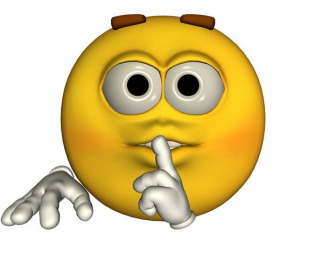  Ти дуже жвава дитина, але часто це заважає і тобі, і іншим! Будь стриманішим!!! Ти дуже жвава дитина, але часто це заважає і тобі, і іншим! Будь стриманішим!!! Ти дуже жвава дитина, але часто це заважає і тобі, і іншим! Будь стриманішим!!! Ти дуже жвава дитина, але часто це заважає і тобі, і іншим! Будь стриманішим!!! Ти дуже жвава дитина, але часто це заважає і тобі, і іншим! Будь стриманішим!!! Ти дуже жвава дитина, але часто це заважає і тобі, і іншим! Будь стриманішим!!! Ти дуже жвава дитина, але часто це заважає і тобі, і іншим! Будь стриманішим!!! Поведінка зразкова! Так тримати! Поведінка зразкова! Так тримати! Поведінка зразкова! Так тримати! Поведінка зразкова! Так тримати! Поведінка зразкова! Так тримати! Поведінка зразкова! Так тримати! Поведінка зразкова! Так тримати! Поведінка зразкова! Так тримати!